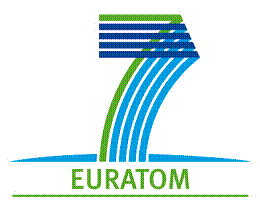 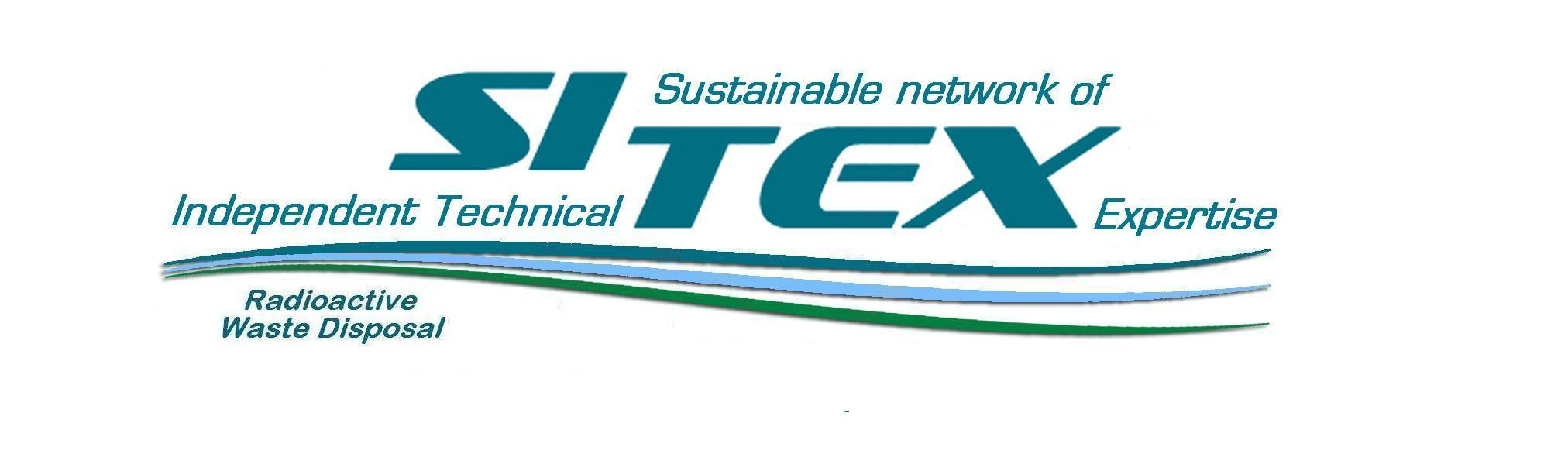 Independent Technical Expertise Interacting with Civil society on Radioactive Waste Management in EuropeA SITEX EUROPEAN WORKSHOPOrganised by the European Concerted action “Sustainable network of Independent Technical Expertise for radioactive waste disposal“ (SITEX)16 - 17 September 2013, Hotel Dolphin, Senec, SlovakiaAccommodation and travel information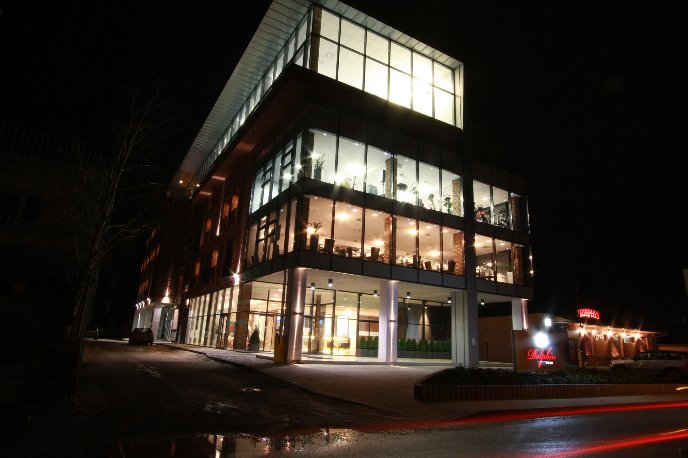 ACCOMODATIONVenue:Hotel Dolphin****
Štefánikova 78
903 01 Senec, Slovensko

Tel.: +421 2 20 20 40 40
Fax: +421 2 20 20 40 41

info@hoteldelfin.sk
http://www.hoteldelfin.sk/en/Price for workshop participants : 55,70 € / nightrooms for workshop participants are prebooked for 2 nights (15-17 September), in the case of shorter/longer stay please indicate it via email15 min walk from bus station, 10 min from train stationFree parkingFree internet, wi-fi in the lobbyAqua thermal park and lake resort in vicinity LOCATION : http://goo.gl/maps/Ez0cO<https://maps.google.com/maps/ms?ll=48.21864,17.415347&spn=0.024734,0.055747&t=m&z=15&vpsrc=6&msa=0&msid=200447679813859491814.0004df069ac7f6d754d7d>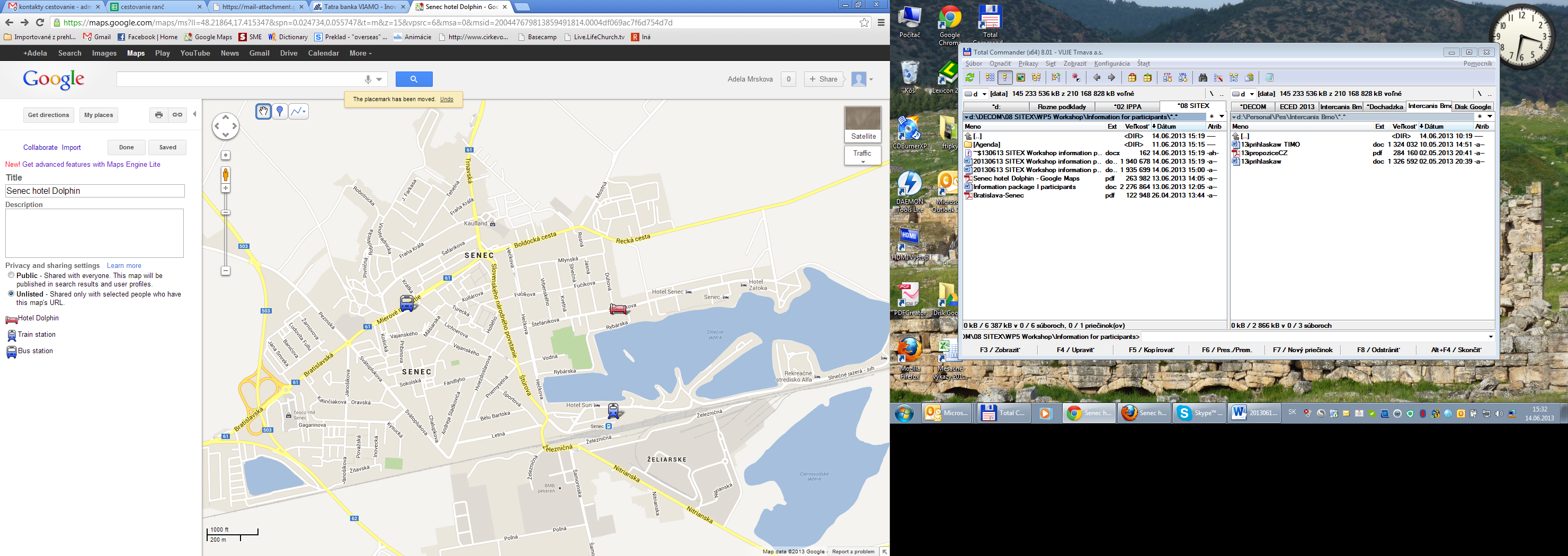 TRANSPORT ARRIVAL BY PLANEThe nearest airport is the Bratislava airport, but there are only few lowcost flights with Ryanair.The best option is to arrive to Vienna airport (Flughafen Wien, Schwechat)Information on any public transport, including international connections :http://cp.atlas.sk/bus/spojenie/DEPARTURE FOR VIENNA AIRPORT WILL BE ORGANIZE ON TUESDAY, 17.9. AFTER WORKSHOP WITH ARRIVAL AT THE AIRPORT AT 18:00.FROM VIENNA AIRPORT (Flughafen Wien, Schwechat) TO BRATISLAVA BUS TERMINAL (Bratislava, AS) Vienna airport is cca 50 km from Bratislava. Travel by bus takes cca 60 minutes to the Bratislava bus terminal (Bratislava, AS), plus additional travel by bus to Senec. Caution: there are 2 different bus companies from Vienna airport to Bratislava, and they can be confused. Only the Eurolines goes to the bus terminal, Blaguss goes to the Bratislava airport.Slovak lines= Eurolines Slovakia = Postbus (more frequent, reservations recommended) - http://www.slovaklines.sk/index_en.html, http://www.oebb.at/busplan2013/119500.pdf 	Departures on Sunday 15th September:  9:30, 10:30, ..., 23:30. Look for your best connection at:http://www.eurolines.sk/fileadmin/user_upload/cestovne_poriadky/mal/wien_new.pdfYou can buy the ticket (7,70 € ) from the driver either book it in advance. Blaguss (less frequent) http://www.blaguss.sk/media/bratislava-vieden%20blaguss%2006.08.2012.pdfIf you chose the Blaguss bus, we recommend you to get off at the last stop, i.e. Bratislava airport.– caution: tickets are sold only by bus driver.Vienna airport map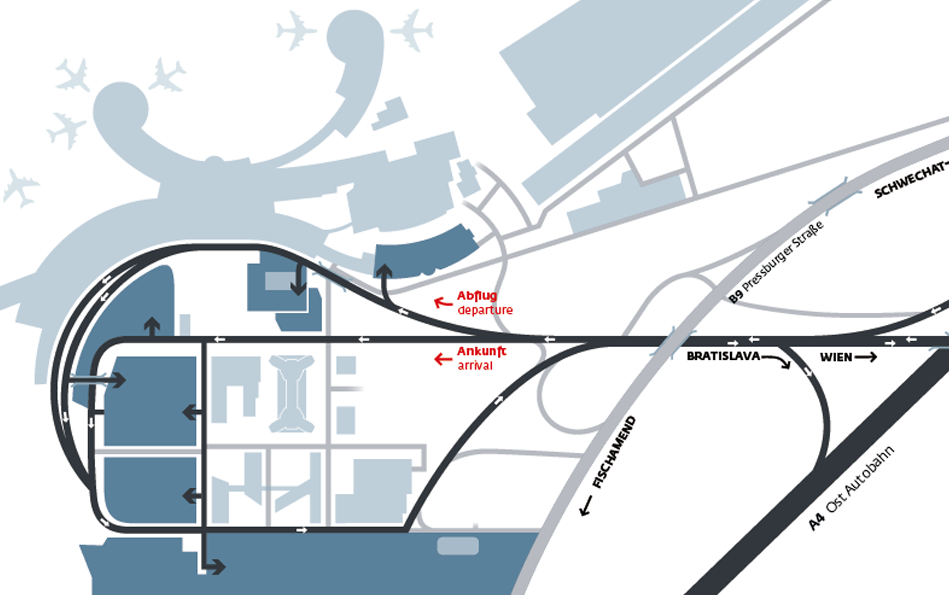 FROM BRATISLAVA BUS TERMINAL (Bratislava, AS) TO SENECThere are few lines to Senec, in the bus terminal there is an information table with departures and platforms. Local buses can have few stops in Senec, long distance buses stops only at bus station. Tickets are sold by bus driver.. FROM BRATISLAVA AIRPORT TO SENECTake the public transport bus No. 61 to the train station (Bratislava - Hlavna stanica). (http://imhd.zoznam.sk/ba/schedule-timetable/linka/61/smer/-/zastavka/-/734003295270.html)Bus ticket you have to buy in the airport or in the bell-punch. FROM BRATISLAVA STATION (Hlavna stanica) TO SENECThe train to Senec departs once an hour (hh:07) usually, (direction Nove Zamky) (http://cp.atlas.sk/vlak/spojenie/).